Clearing Cached Images and Files in Google ChromeI recently, with my Google Chrome browser, downloaded from my web site an Excel spreadsheet.I decided to make some changes and then upload them.I then downloaded the updated file.  It had not updated.  I refreshed the screen and downloaded it again.  Still no change.  Next, using Microsoft Edge, I downloaded the file again.  It was the updated version.I suspected that Chrome was retrieving the file from cache instead of downloading an new copy.To verify this, I returned to Chrome and clicked on the three vertical dots highlighted in the image below                                                                                                                                                   ↓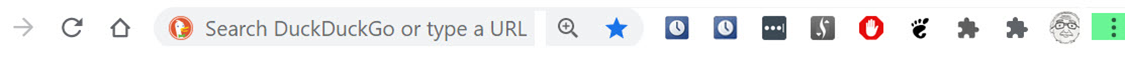 Next, I clicked on Settings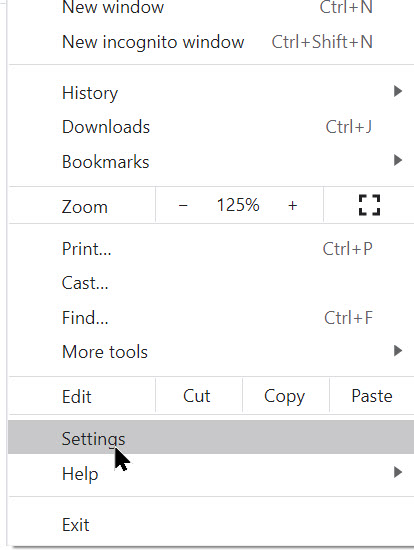 and then Clear Browsing Data(See screenshot below)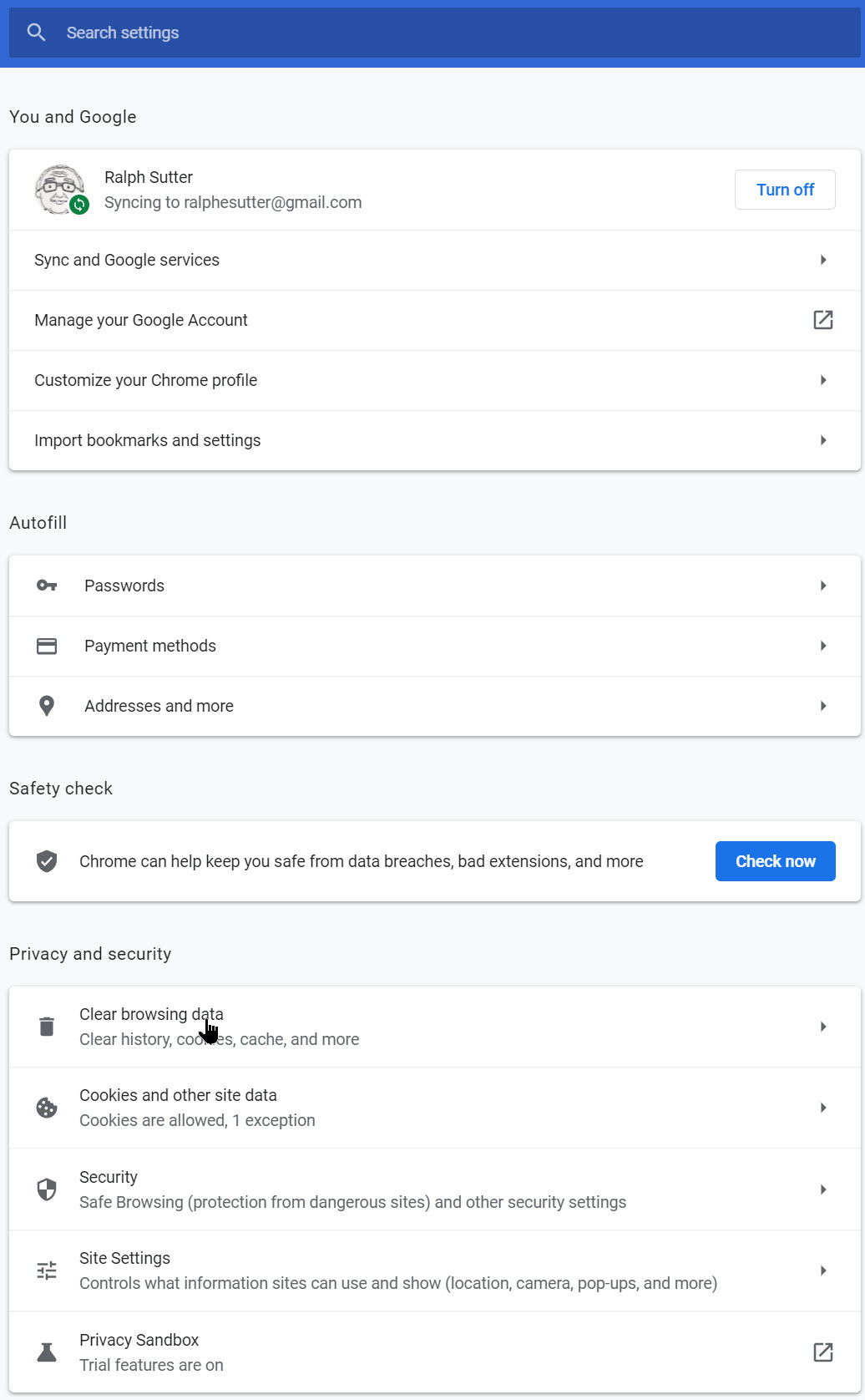 →Finally, I checked Cached images and files/Clear dataWhen I once again downloaded the file in Chrome.  This time, I got the updated version.  This solution applies not only to Excel but to any downloaded file.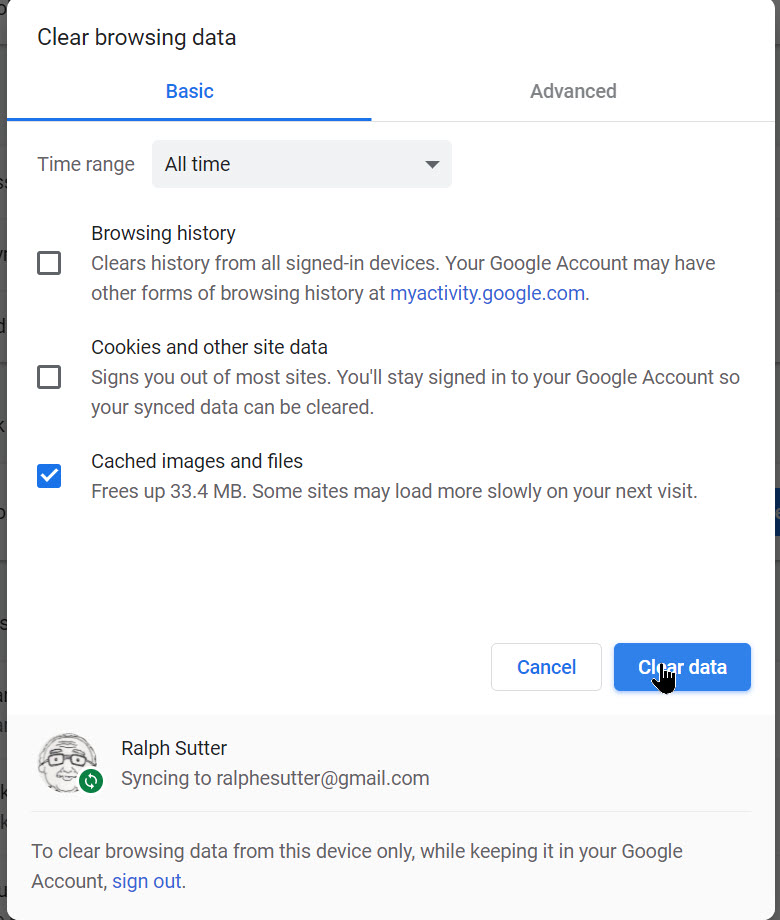 